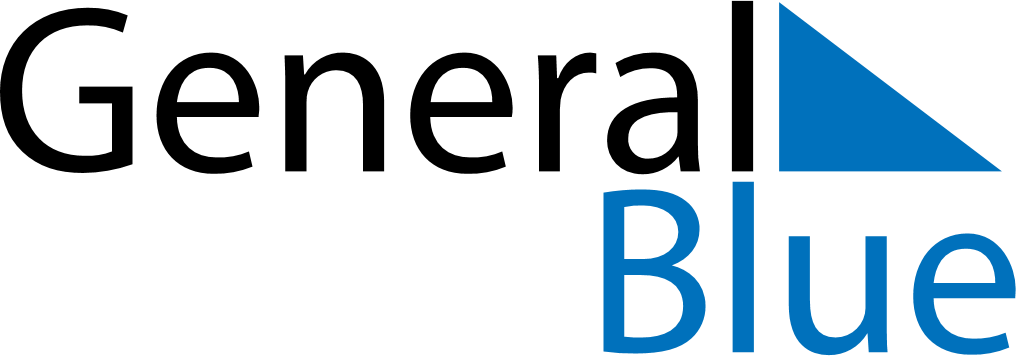 May 2028May 2028May 2028UkraineUkraineSundayMondayTuesdayWednesdayThursdayFridaySaturday123456Labour DayLabour Day78910111213Victory Day141516171819202122232425262728293031